МКУК «Подосиновская МБС»Подосиновская районная детская библиотека«Безопасная зима»/час детской безопасности в зимний период для детей дошкольного возраста/Подготовили: Замятина Л.А., зам. директора по работе с детьми,Кочанова Е.И., библиотекарь читального зала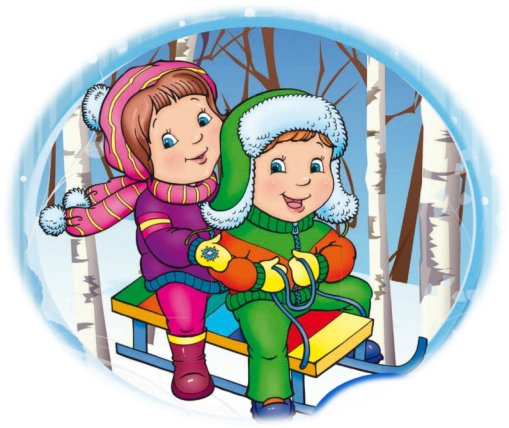 Подосиновец, 2018Цель: формирование навыков безопасного поведения в зимний период, расширение представлений о правилах безопасности у дошкольников.Задачи:- повторить знания детей о зиме, о свойствах снега и льда;- знакомить детей с характерными особенностями зимы;- формировать у детей ответственное отношения к личной безопасности.Действующие лица: БиблиотекарьПодготовительная работа: картинки с изображением зимних игр.Ход мероприятия:Библиотекарь: Ребята, посмотрите в окно, как там красиво, много снега, как он сверкает на солнышке. Какое у нас сейчас время года? Зима.- А давайте вспомним, чем мы занимаемся зимой на улице?Ответы детей: Катаемся на санках, на лыжах, на коньках, с горки, играем в снежки, строим снежные крепости, лепим снеговиков.Библиотекарь: Давайте вспомним, какая погода бывает зимой? Ответы детей: Холодно, идет снег, дует сильный ветер, мороз кусает! Правильно, молодцы, но мы с вами мороза не боимся, поэтому любим зиму, зимние игры и забавы. А чтобы они принесли нам только радость следует помнить о правилах поведения зимой и об опасностях, которые подстерегают нас в это время года. Библиотекарь: Я предлагаю вам поиграть в игру «Верно - неверно». Детям демонстрируются картинки. 1 картинка – Дети, соблюдая очередность катаются с горки;2 картинка – Дети толкают друг друга, обгоняют на горке.Библиотекарь: Какая карточка правильная? Ответы детейБиблиотекарь: Конечно, ребята, на горке нельзя друг друга толкать, потому что можно упасть и сильно удариться или ударить своего друга. И придется обращаться к врачу.1 картинка – Мальчик лизнул железо на морозе и прилип;2 картинка – Мальчик строит снежную крепость.Какая карточка правильная? Девочки и мальчики, запомните. Никогда нельзя на морозе прикасаться языком к железным предметам, потому что вы сразу же прилипните! Потом язык будет очень болеть!Зимой все ребята любят кататься с горок на санках, лыжах, ледянках. Хорошо если горка стоит в безопасном месте – вдалеке от проезжей части или речки. А если нет, то нужно соблюдать правила безопасности. В начале зимы, когда лёд ещё не окреп, ломается под ногами или потрескивает, выходить на него нельзя! В это время года наиболее опасна середина водоёма. Представьте себе неосторожного человека, который идёт по неокрепшему ещё льду и вдруг слышит, что лёд начал трещать.Ребята, как вы думаете, что в этом случае следует делать?Ответы детейБиблиотекарь: Нужно немедленно ложиться на лёд и ползти по своим следам к берегу. Запомните, что даже в трескучие морозы, находясь на льду водоёма, надо соблюдать осторожность. Лёд может быть непрочным около кустов и зарослей камыша, около стока вод с фермы или с фабрики.Весной, когда начинает пригревать солнышко, лёд на водоёмах становится рыхлым, вода просачивается сквозь него и заполняет следы, а ломается лёд без треска. В конце зимы наиболее опасными становятся места возле берега и под мостами. Запомните, что на подтаивающий весной лёд выходить нельзя!Послушайте сказку, автор Т. Шорыгина.Волшебные вороныЗимой Саша каталась на санках с крутого речного обрыва. Сани быстро мчались вниз, взметая холодные облака колючей снежной пыли, а потом, плавно скользя, еще далеко катились по льду, почти до самой середины реки.Морозы стояли сильные, и лед на реке был прочный. Кое-где на льду сидели рыбаки, закутанные в толстые шубы и тулупы. Саша заметила, что возле одного из рыбаков постоянно крутятся две вороны.Однажды девочка увидела такую картину: пока одна ворона скакала перед самым носом рыболовов, отвлекая его внимание, другая бочком-бочком подобралась к только что пойманной мелкой рыбешке и стащила рыбку.- Ишь, какие хитрые подружки-вороны, – подумала Саша. – Одна рыболова отвлекает, а другая - рыбку таскает.- Дяденька, - сказала она, подходя к рыбаку, – а у вас ворона рыбку стащила.- Да мне не жалко, – добродушно ответил тот. – Зимой птицам корм найти трудно, вот я их и угощаю, а они добро не забывают. Придет время, и вороны меня предупредят, что на лед выходить нельзя.- Почему нельзя? – удивилась Саша.- А потому, что весной лед на реке становится рыхлым, тонким, особенно у берега. Можно невзначай и в ледяной ванне искупаться.- Как же вороны вас предупредят? – продолжала допытываться Саша.- А очень даже просто. Подлетят ко мне поближе и скажут: «Кар-кар-кар! Василич! Завтра на рыбалку не выходи! Опасно! Можно под лед провалиться!», – я их послушаюсь и на рыбалку не пойду. Подожду, когда река ото льда очистится, снег кругом растает и трава зазеленеет. Вот тогда можно снова брать удочки и идти на реку.- Разве вороны умеют говорить? – еще больше удивилась девочка. – Вы, наверное, шутите?- Нет, не шучу, – серьезно ответил Василич, – это ведь не простые вороны, а волшебные. Они в сказочном лесу живут, с самим старичком – лесовичком дружат, а тем, кто их подкармливает, всегда помогают.Василич махнул рукой в сторону леса. Саша заметила, что лес и вправду сказочный - заиндевелый, похожий на снежный терем.Василич собрал удочки и ушел, а Сашенька решила, что тоже будет угощать волшебных ворон.На другой день девочка принесла из дома большой бутерброд. Села на санки и стала крошить хлеб, а вороны тут как тут.Саша отошла в сторону, чтобы не мешать воронам обедать. Перекусив, умные птицы стали важно расхаживать около девочки, и вдруг одна из них подняла голову, посмотрела на Сашу и негромко сказала: «Спасибо, Сашенька, спасибо!» другая ворона закивала головой, соглашаясь с подругой.Девочка просто ушам своим не поверила:- Не обманул меня рыболов Василич. Вороны-то и вправду волшебные!С тех пор она каждый день захватывала для птиц какое-нибудь лакомство.А между тем солнце с каждым днем поднималось все выше, пригревало сильнее, и на сугробах появилась блестящая ледяная корочка. Дни стали длиннее, а на ивовых кустах у реки весело и звонко чирикали стайки задорных воробышков. Лед на реке сделался рыхлым, следы к полудню наполнялись талой водой.Однажды Саша пришла на горку и заметила, что Василича на обычном месте нет. Только девочка хотела съехать на санках с горы, как у нее над головой закружились встревоженные вороны.Как вы думаете, почему встревожились вороны?- Кар! Кар! Кар! – закричали они. – Саша! Сашенька! Не катайся больше с этой горки, лед на реке слабый, рыхлый, не выдержит и может проломиться, - предупредили девочку птицы.- Хорошо, не буду, – ответила Саша. Тут веревка невзначай выскользнула из рук девочки, и сани съехали вниз с обрыва. Раздался треск, и они оказались в воде.- Ай, ай, мои саночки! Как теперь я их достану?- Не волнуйся, – успокоили девочку вороны, мы тебе поможем. Ты только смотри, на лед не выбегай, а то и сама в ледяной воде окажешься!Вороны полетели в лес и позвали на помощь других птиц. Они дружно схватили клювами веревку и вытащили сани из воды на берег.Саша поблагодарила птиц, посыпала им хлебных крошек и пошла домой.- Видно, пора убирать санки до следующей зимы, – подумала девочка.Библиотекарь: Скажите, ребята, где Саша каталась на санках? С кем познакомилась девочка у реки? Что рассказал Саше рыболов Василич? Как помогли Саше волшебные вороны? Почему нельзя выходить на лед водоема весной и в начале зимы?Ответы детейБиблиотекарь: Дети, зимой опасности нас могут подстерегать везде не только под ногами, но и наверху, над головой. Давайте поищем и найдём эти опасности (дети находят сосульки).Почему же они такие опасные? Ответы детей: Они могут упасть на голову и поранить.Библиотекарь: Посмотрите, какие они красивые, блестящие, как леденцы. Так и хочется их лизнуть. Нельзя? А почему?Ответы детей: Они холодные и грязные, можно заболеть.Библиотекарь: В зимнее время следует ещё быть более внимательным на проезжей части. Дни становятся короче, ночи длиннее, темнеет на улице рано. В тёмное время водителю трудно увидеть пешехода, поэтому дорогу переходим только по пешеходному переходу и в одежде обязательно надо использовать светоотражающие элементы – значки, ленточки, полоски. Ещё один неприятный сюрприз подстерегает нас зимой – это гололёд. Дороги и тропинки становятся скользкими, можно упасть удариться, и, даже получить перелом. А случается гололёд, когда после относительно тёплой погоды наступают холода. Подморозило с утра,Нет вчерашнего тепла,На дорогах гололед,И машины все несет.Тротуары, как каток,Сделать бы еще шажок,Но подошва подвела-Очень скользкая она.Сколько бед от гололеда!Есть для дворников работа –Соль насыпать и песок,Чтоб пройти прохожий мог. (В. Берестов)Библиотекарь: Ребята, я предлагаю вам помочь сказочным героям перейти скользкую дорогу. Детям предлагается цветная картинка большого размера, на которой изображена скользкая дорога, с одной стороны которой стоят сказочные персонажи. Детям предлагается нанести слой клея на дорогу и посыпать песком. После чего поблагодарить от лица сказочных персонажей, которые без труда перешли скользкий участок.  В завершении мероприятия проводится физкультминутка «Зимние виды спорта». Дети под музыку повторяют за библиотекарем движения: ходьба на лыжах, бег, прыжки, метание снежков и др.Библиотекарь: Ребята, мы с вами сегодня говорили о безопасности во время зимних прогулок, надеюсь, что сейчас вы знаете, как обезопасить себя и прийти на помощь к тому, кто попал в беду.До новых встреч!Использованные источники:Шорыгина, Т.А. Безопасные сказки. Беседы с детьми о безопасном поведении дома и на улице [Текст] / Т. А. Шорыгина. – М.: ТЦ Сфера, 2018. – 128 с.URL: https://multiurok.ru/files/biezopasnost-zimoi.htmlURL: https://kopilkaurokov.ru/obzh/presentacii/priezientatsiia-pravila-poviedieniia-zimoi-dlia-doshkol-nikov